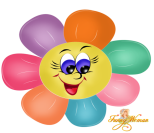 Спортивное развлечение «День Защитников Отечества» для старших групп.Дата проведения: 18 февраля 2015г./Звучит аудиозапись марша «Триумф победителей». Дети входят в зал и останавливаются возле стульев./
Первый ребёнок.
На рубежах своей страны 
Стоят Отечества сыны.
И зорко смотрят в темноту
Те, кто сегодня на посту.
Второй ребёнок.
Встречают юности рассвет
Под сенью крыльев и ракет
И охраняют высоту
Те, кто сегодня на посту.
Третий ребёнок.
В сердцах мужающих сынов
Отвага дедов и отцов.
И славят Родину свою
Те, кто сегодня на посту.
Четвёртый ребёнок.
Несокрушимые, они
Прочней испытанной брони.
Ведь охраняют мир в цвету
Те, кто сегодня на посту.


Ведущий. Сегодня мы отмечаем праздник День защитника Отечества. Этот день стал для россиян праздником мужчин - защитников Отечества и семейного очага. Мы поздравляем всех сильных, благородных, смелых мужчин. В нашем детском саду много весёлых и находчивых мальчиков.
Вас приветствуют две команды: «Солдаты» и «Моряки» Оценивать их соревнования будут наши девочки. Прошу всех занять свои места.

Конкурс «Приветствие». 

Команда «Солдаты». 
Мимо дома, мимо сада 
Он шагает: раз, два, три. 
На российского солдата
С уважением смотри.
На границе и в столице 
Службу он свою несёт. 
И российского солдата
Уважает весь народ. 

Команда «Моряки». 
В морях и океанах, 
От берега вдали, 
В дозоре неустанно
Родные корабли. 
Под знаменем российским, 
Под знаменем отцов 
Идут, идут отряды Отважных моряков.

Конкурс Перетягивание каната

Солдат. 
Подарила мне коня - 
Мама в день рожденья. 
Конь чудесный у меня - 
Просто загляденье. 
Я горжусь своим конём,
Он летит как ветер.
Обгоняю я на нём 
Всех коней на свете.


Моряк. 
Водят смело капитаны 
Корабли по океанам. 
Интересно плавать им
По дорогам голубым.
Море любит умных, смелых.
Если ты сумеешь делом
Ум и смелость доказать,
Капитаном сможешь стать.


Ведущий. В армии юноши становятся сильными, выносливыми, смелыми и ловкими.
У солдата тренировка
Начинается с утра.
Показать свою сноровку
Нашим воинам пора.

РАЗМИНКА «БУДЬ ВНИМАТЕЛЬНЫМ»
/Дети выполняют движения в соответствии с текстом./

Ведущий.
Встали смирно, подтянулись.
Руки вверх - и потянулись.
Руки в стороны, вперёд.
Делай вправо поворот.
Делай влево поворот.
Приседаем и встаём.
Пол руками достаём.
И на месте мы шагаем, 
Ноги выше поднимаем.
Стой! Раз, два.
На занятия пора.

Конкурс «Назови рода войск»
/Дети поочерёдно называют рода войск. Побеждает команда, игрок которой ответил последним./

Ведущий. Со времён Великой Отечественной войны наша земля ещё хранит в себе страшные клады: мины и снаряды. Чтобы их обезвредить, надо вывезти эти боеприпасы далеко от жилых районов и взорвать. Какими внимательными и осторожными должны быть сапёры, чтобы снаряд не взорвался в их руках! Сможете вы быть такими же осторожными? Посмотрим.

Конкурс «Сапёры»
/Дети образуют две шеренги. Участники встают на расстоянии вытянутой руки.
На полу по залу разложены диски - «мины». Рядом с капитанами команд - последними в шеренгах - стоят корзины. По сигналу ведущего дети (первые в шеренгах) берут по одному диску и передают их по цепочке капитанам, которые опускают «мины» в корзины. Когда диск переходит в руки второго игрока, первый в шеренге бежит за новой «миной».
Побеждает команда, собравшая больше дисков и не уронившая ни одного./


Конкурс капитанов
Ведущий. Капитаны команд примут участие в игре «Что изменилось?». Настоящий командир должен быть очень внимательным. Перед вами на подносах разложены разные предметы. Посмотрите на них в течение одной минуты, постарайтесь их запомнить, а затем отвернитесь. Я уберу один предмет. А вы должны отгадать, что исчезло с подноса.
Капитаны выполняют задание 3-5 раз. 
Ведущий. Наши военные могут продемонстрировать силу, ловкость, быстроту и умение преодолевать любые препятствия.

Конкурс «Доставь донесение в штаб».

Перед каждой командой в конце дистанции стоит стул, на котором лежит конверт. Дети поочерёдно преодолевают полосу препятствий: проползают по-пластунски под дугами, перепрыгивают на двух ногах через гимнастические палки, пролезают в обруч, обегают вокруг стула, возвращаются к месту старта и встают в конец колонны. Последний участник, добежав до стула, берёт конверт и поднимает его вверх. Выигрывает команда, быстрее преодолевшая полосу препятствий.

Ведущий. Участников нашего праздника поддерживают друзья. Объявляю конкурс болельщиков.


ИНСЦЕНИРОВКА СТИХОТВОРЕНИЯ «САМЫЙ НУЖНЫЙ ПАПА»    /исп. Девочки/
Под большим-большим каштаном, 
В самой глубине двора.
Собрались в кружок девчонки -
Жаркий спор ведут с утра. 
Говорит подружка Лена: 
- Папа мой здесь всех главней. 
Он теперь директор фирмы 
По продаже овощей!
-А зато когда твой папа» 
Полетит на самолёте,
Поведёт его пилот,
А пилот - мой папа. Вот! 
-Это заявила Маша, 
Но ей ответила Наташа:
-Что вы спорите, девчата?
Папа мой печёт всем хлеб!
Тут Иришка к ним подходит:
-И не правы вы совсем!
Папа мой хоть не директор,
Но уж точно нужен всем!
Он на самой на границе
Службу трудную несёт.
Всю страну он охраняет 
И покой наш бережёт!
ОБЩАЯ ПЕСНЯ.
Ведущий. Все конкурсы завершены. Вручает всем участникам памятные подарки.
Ведущий.
Российский воин бережёт -
Родной страны покой и славу,
Он на посту, и наш народ
Гордится армией по праву.
Спокойно дети пусть растут
В любимой солнечной Отчизне.
Он охраняет мир и труд,
Прекрасный труд во имя жизни!
/Звучит аудиозапись марша дети выходят из зала./